                                              Информация  В связи   с зафиксированными случаями  отравления никотиновой  смесью-снюсом  среди учащихся общеобразовательных  учреждений в субъектах  Российской  Федерации  в МБОУ  ООШ п. Алханчурт  проводились воспитательные мероприятия направленные на профилактику незаконного потребление наркотических веществ и психотропных  средств. Перед учащимися 6-9 классов выступил  зав. отделом межведомственных и внешних связей  ГБУЗ  «Республиканского  центра медицинской  профилактики»  Цереков Алан Юрьевич. Он рассказал ребятам не только о вреде наркотиков, ответственности за их употребление,о вреде и последствиях употребления некурительных табачных смесей( насвай, снюс)С целью формирования здорового образа жизни классными руководителями проведены классные часы: « О вреде наркомании»,  «Вредным привычкам скажи «Нет!»(8 класс),  «Наркомания и наркоманы»(9 класс), «Быть здоровым – это здорово!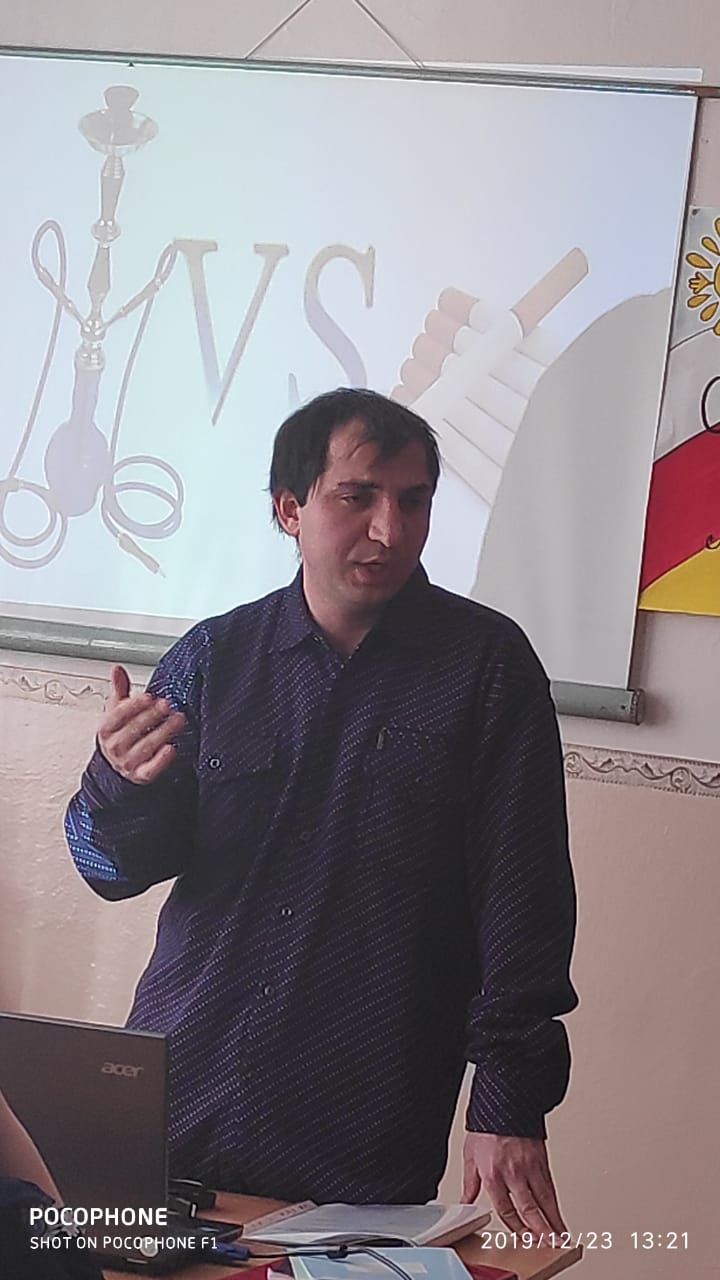 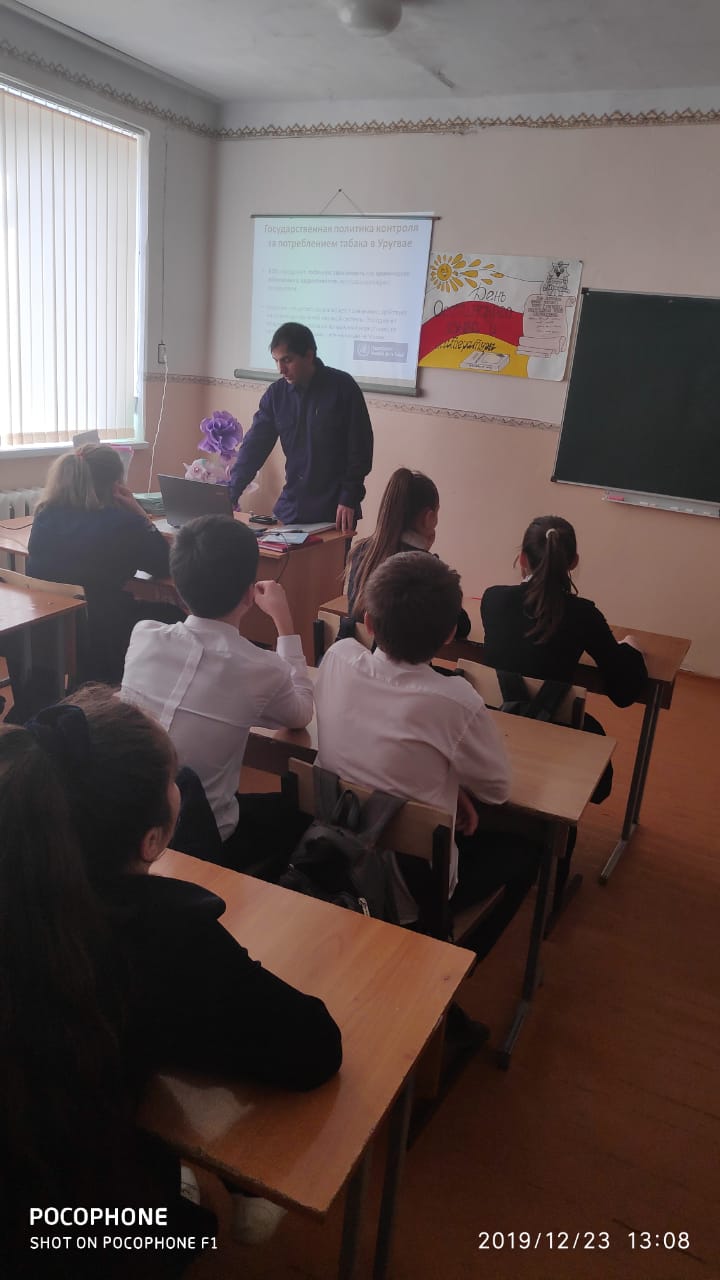 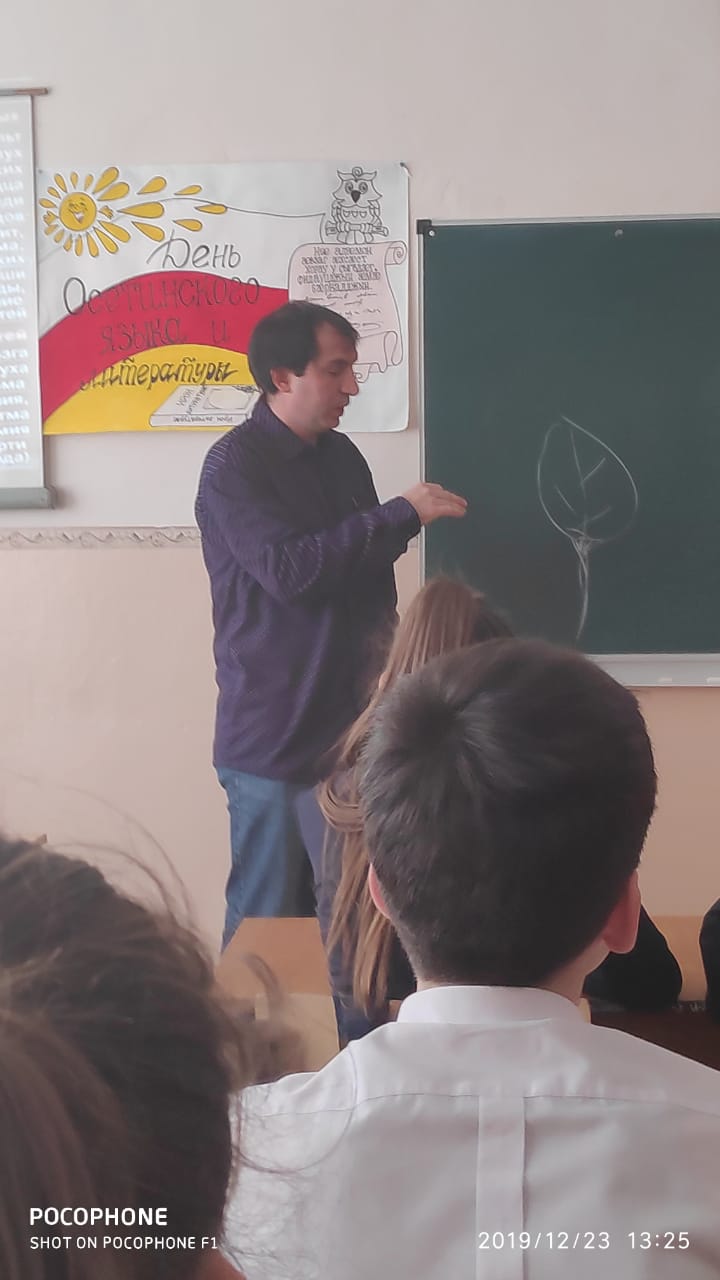 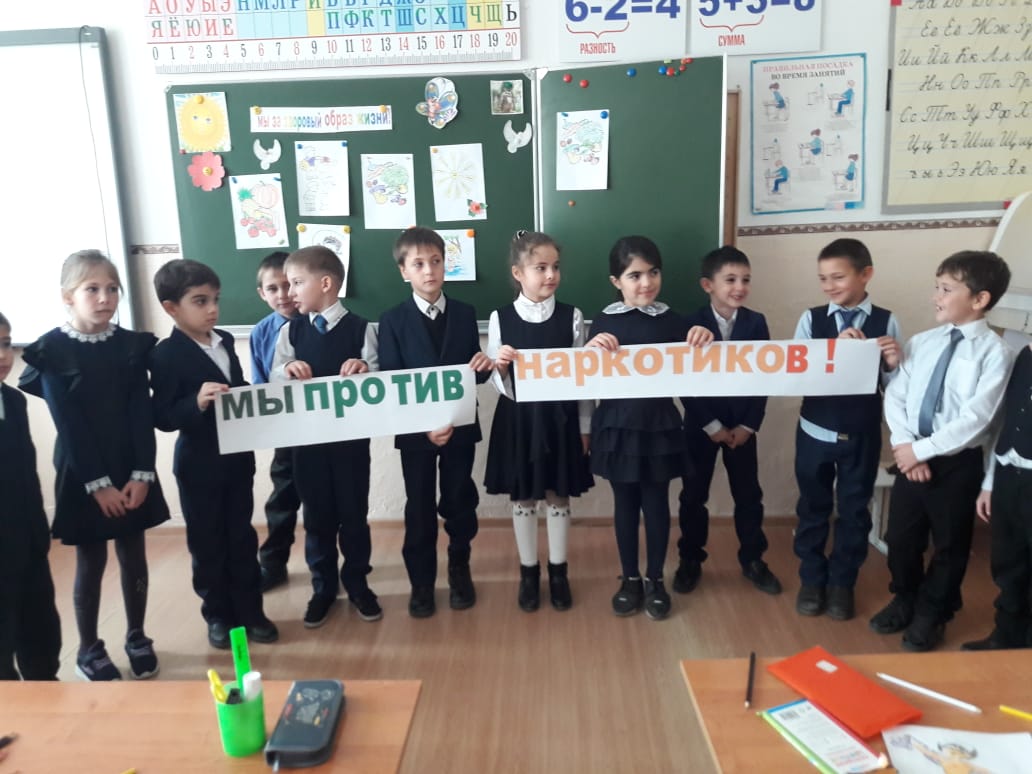 